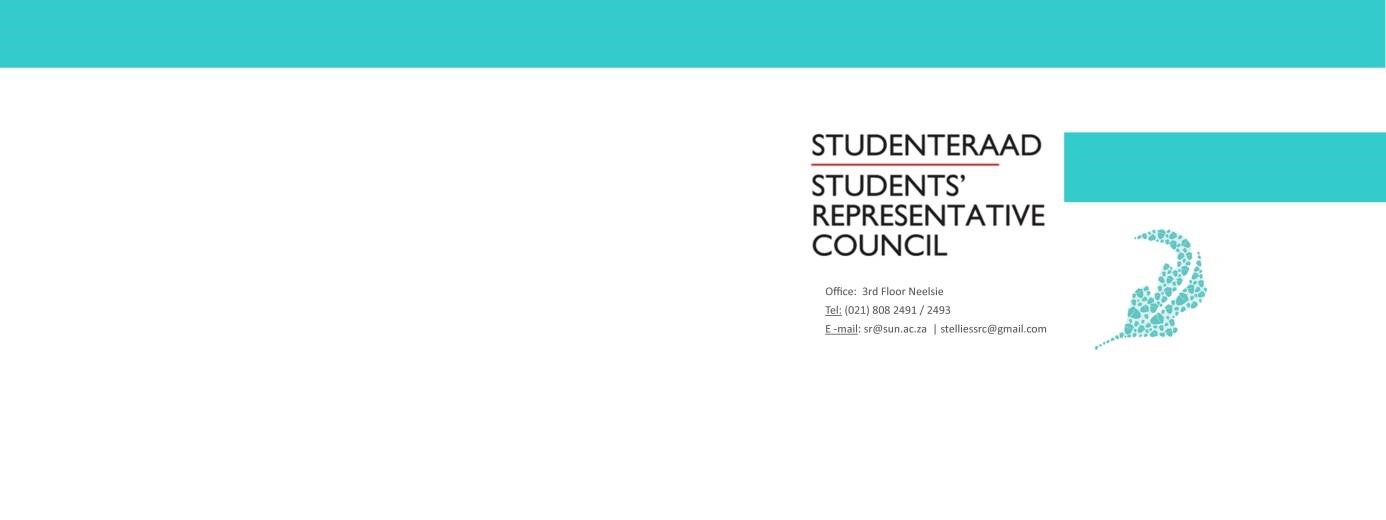 AGENDA Students’ Representative Council Meeting Date: 15 April 2020  Time: 14:00-16:00 Venue: OnlineWelcoming  	 	 	 	 	 	 	 	LewisAttendance  	 	 	 	 	 	 	 	FadeelahApproval of previous minutes 	 	 	 	 	FadeelahSetting of the Agenda   	 	 	 	 	 	FadeelahVotingPolicy Officer				 	 	 	 WamaThe SRC elected Policy Officer, Jonty Stokes, resigned at the beginning of March. An SRC member, Sifiso Zungu, has availed himself for the position. A vote of confidence in this SRC Member will take place. SAUS 							FadeelahThe SRC must decide whether or not they will become official members of the South African Union of SRC’s (SAUS).Discussion G2G Task Team 					BrandonBrandon Murray, Treasurer, will present a proposal for a Task Team he wishes to begin. General Points  SAUS Letter to the Minister			FadeelahResponse to the letter and potential implications for Stellenbosch.Next Meeting   	 	 	 	 	 	 	FadeelahClosing  	 	 	 	 	 	 	 	Lewis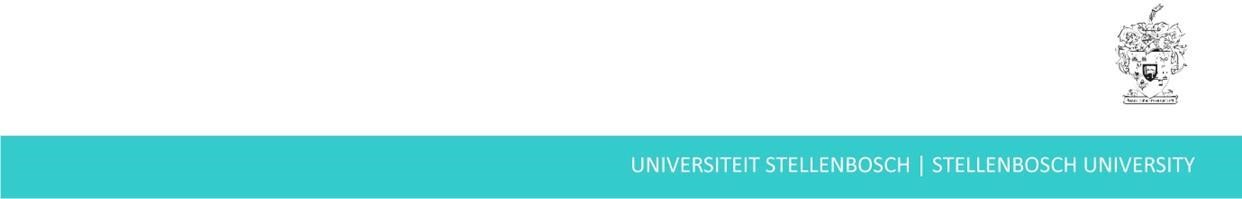 